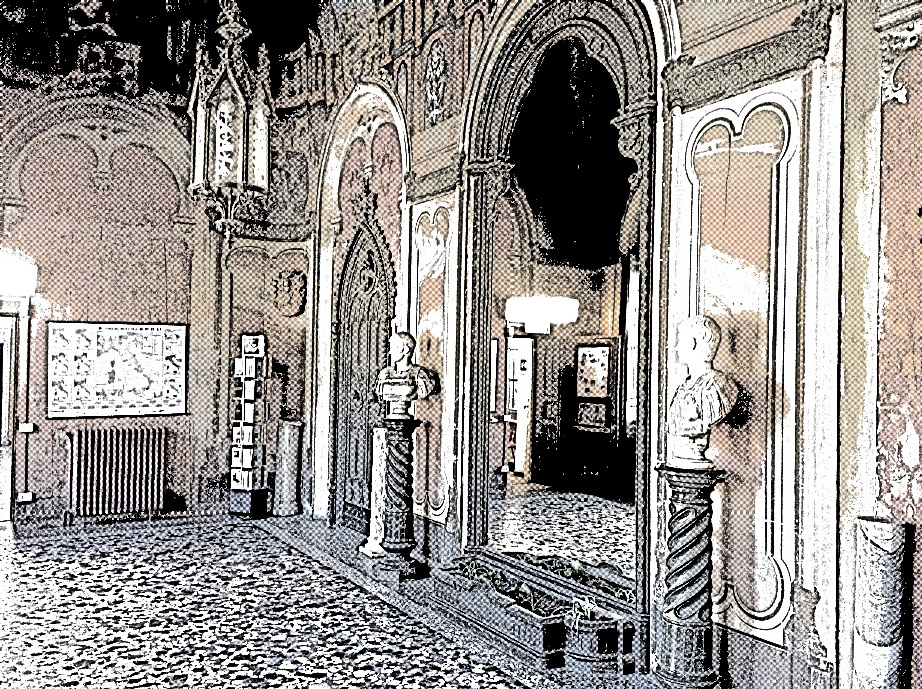 DOCUMENTO DEL CONSIGLIO DI CLASSE A.S. 2019/20SOMMARIO 	COMPOSIZIONE DEL CONSIGLIO DI CLASSEPROFILO ATTESO IN USCITA“I percorsi liceali forniscono allo studente gli strumenti culturali e metodologici per una comprensione approfondita della realtà, affinché egli si ponga, con atteggiamento razionale, creativo, progettuale e critico, di fronte alle situazioni, ai fenomeni e ai problemi, ed acquisisca conoscenze, abilità e competenze sia adeguate al proseguimento degli studi di ordine superiore, all’inserimento nella vita sociale e nel mondo del lavoro, sia coerenti con le capacità e le scelte personali”. (art. 2 comma 2 del DPR 15 marzo 2010, n. 89 “Revisione dell’assetto ordinamentale, organizzativo e didattico dei licei…”).A conclusione dei percorsi di ogni liceo gli studenti dovranno (All. A al DPR 15 marzo 2010, n. 89):Area metodologicaAver acquisito un metodo di studio autonomo e flessibile, che consenta di condurre ricerche e approfondimenti personali e di continuare in modo efficace i successivi studi superiori, naturale prosecuzione dei percorsi liceali, e di potersi aggiornare lungo l’intero arco della propria vita.Essere consapevoli della diversità dei metodi utilizzati dai vari ambiti disciplinari ed essere in grado di valutare i criteri di affidabilità dei risultati in essi raggiunti.Saper compiere le necessarie interconnessioni tra i metodi e i contenuti delle singole discipline.Area logico-argomentativaSaper sostenere una propria tesi e saper ascoltare e valutare criticamente le argomentazioni altrui.Acquisire l’abitudine a ragionare con rigore logico, ad identificare i problemi e a individuare possibili soluzioni.Essere in grado di leggere e interpretare criticamente i contenuti delle diverse forme di comunicazione.Area linguistica e comunicativaPadroneggiare pienamente la lingua italiana e in particolare:dominare la scrittura in tutti i suoi aspetti, da quelli elementari (ortografia e morfologia) a quelli più avanzati (sintassi complessa, precisione e ricchezza del lessico, anche letterario e specialistico), modulando tali competenze a seconda dei diversi contesti e scopi comunicativi;saper leggere e comprendere testi complessi di diversa natura, cogliendo le implicazioni e le sfumature di significato proprie di ciascuno di essi, in rapporto con la tipologia e il relativo contesto storico e culturale;curare l’esposizione orale e saperla adeguare ai diversi contesti.Aver acquisito, in una lingua straniera moderna, strutture, modalità e competenze comunicative corrispondenti almeno al Livello B2 del Quadro Comune Europeo di Riferimento.Saper riconoscere i molteplici rapporti e stabilire raffronti tra la lingua italiana e altre lingue moderne e antiche.Saper utilizzare le tecnologie dell’informazione e della comunicazione per studiare, fare ricerca, comunicare.Area storico umanisticaConoscere i presupposti culturali e la natura delle istituzioni politiche, giuridiche, sociali ed economiche, con riferimento particolare all’Italia e all’Europa, e comprendere i diritti e i doveri che caratterizzano l’essere cittadini.Conoscere, con riferimento agli avvenimenti, ai contesti geografici e ai personaggi più importanti, la storia d’Italia inserita nel contesto europeo e internazionale, dall’antichità sino ai giorni nostri.Utilizzare metodi (prospettiva spaziale, relazioni uomo-ambiente, sintesi regionale), concetti (territorio, regione, localizzazione, scala, diffusione spaziale, mobilità, relazione, senso del luogo...) e strumenti (carte geografiche, sistemi informativi geografici, immagini, dati statistici, fonti soggettive) della geografia per la lettura dei processi storici e per l’analisi della società contemporanea.Conoscere gli aspetti fondamentali della cultura e della tradizione letteraria, artistica, filosofica, religiosa italiana ed europea attraverso lo studio delle opere, degli autori e delle correnti di pensiero più significativi e acquisire gli strumenti necessari per confrontarli con altre tradizioni e culture.Essere consapevoli del significato culturale del patrimonio archeologico, architettonico e artistico italiano, della sua importanza come fondamentale risorsa economica, della necessità di preservarlo attraverso gli strumenti della tutela e della conservazione.Collocare il pensiero scientifico, la storia delle sue scoperte e lo sviluppo delle invenzioni tecnologiche nell’ambito più vasto della storia delle idee.Saper fruire delle espressioni creative delle arti e dei mezzi espressivi, compresi lo spettacolo, la musica, le arti visive.Conoscere gli elementi essenziali e distintivi della cultura e della civiltà dei paesi di cui si studiano le lingue.Area scientifica, matematica e tecnologicaComprendere il linguaggio formale specifico della matematica, saper utilizzare le procedure tipiche del pensiero matematico, conoscere i contenuti fondamentali delle teorie che sono alla base della descrizione matematica della realtà.Possedere i contenuti fondamentali delle scienze fisiche e delle scienze naturali (chimica, biologia, scienze della terra, astronomia), padroneggiandone le procedure e i metodi di indagine propri, anche per potersi orientare nel campo delle scienze applicate.Essere in grado di utilizzare criticamente strumenti informatici e telematici nelle attività di studio e di approfondimento; comprendere la valenza metodologica dell’informatica nella formalizzazione e modellizzazione dei processi complessi e nell’individuazione di procedimenti risolutivi.Risultati di apprendimento del Liceo delle scienze umane (All. A al DPR 15 marzo 2010, n. 89)“Il percorso del liceo delle scienze umane è indirizzato allo studio delle teorie esplicative dei fenomeni collegati alla costruzione dell’identità personale e delle relazioni umane e sociali. Guida lo studente ad approfondire e a sviluppare le conoscenze e le abilità e a maturare le competenze necessarie per cogliere la complessità e la specificità dei processi formativi. Assicura la padronanza dei linguaggi, delle metodologie e delle tecniche di indagine nel campo delle scienze umane” (art. 9 comma 1).Gli studenti, a conclusione del percorso di studio, oltre a raggiungere i risultati di apprendimento comuni, dovranno:aver acquisito le conoscenze dei principali campi d’indagine delle scienze umane mediante gli apporti specifici e interdisciplinari della cultura pedagogica, psicologica e socio-antropologica;aver raggiunto, attraverso la lettura e lo studio diretto di opere e di autori significativi del passato e contemporanei, la conoscenza delle principali tipologie educative, relazionali e sociali proprie della cultura occidentale e il ruolo da esse svolto nella costruzione della civiltà europea;saper identificare i modelli teorici e politici di convivenza, le loro ragioni storiche, filosofiche e sociali, e i rapporti che ne scaturiscono sul piano etico-civile e pedagogico-educativo;saper confrontare teorie e strumenti necessari per comprendere la varietà della realtà sociale, con particolare attenzione ai fenomeni educativi e ai processi formativi, ai luoghi e alle pratiche dell’educazione formale e non formale, ai servizi alla persona, al mondo del lavoro, ai fenomeni interculturali;possedere gli strumenti necessari per utilizzare, in maniera consapevole e critica, le principali metodologie relazionali e comunicative, comprese quelle relative alla media education.PIANO ORARIO*	Antropologia, Metodologia della ricerca, Psicologia, Sociologia**	Nel primo biennio Matematica con informatica***	Biologia, Chimica, Scienze della TerraPRESENTAZIONE DELL’ ISTITUTOIl territorioIl Liceo Statale “Carlo Porta” raccoglie un bacino di utenza piuttosto ampio, che ha come asse centrale la linea delle Ferrovie Nord Milano da Asso a Mariano Comense e comprende anche altri comuni limitrofi all’Erbese, spingendosi fino a Lecco.Tale bacino di riferimento dell’Istituto rappresenta, al tempo stesso, la sua ricchezza e la sua sfida formativa per la molteplicità delle esperienze umane e culturali che vi afferiscono:un territorio che negli ultimi anni, a causa di profonde trasformazioni nella struttura economica e sociale, ha perso il suo carattere di alta industrializzazione a vantaggio della proliferazione di imprese medio-piccole, anche altamente qualificate, in diversi settori produttivi, non ultimo quello in forte espansione del terziario e dei servizi alla persona;un mercato del lavoro che richiede un sempre più elevato grado di flessibilità;una significativa diversificazione sociale e culturale degli abitanti, accentuata da un considerevole flusso di immigrazione;peculiarità che costituiscono i principali riferimenti per l’elaborazione della proposta formativa dell’Istituto.Il Piano dell'Offerta Formativa è pertanto rivolto alla formazione di persone che, immediatamente dopo la fine degli studi liceali o al termine di quelli universitari che ne costituiscono il naturale sbocco, siano dotate della flessibilità necessaria a interloquire con la complessità del contesto socio-ambientale e perciò sappiano interpretare, produrre e gestire con competenza sempre nuove occasioni di comunicazione sociale.In questa prospettiva, l’Istituto si impegna a promuovere e ad accogliere forme di collaborazione (anche in un’ottica transnazionale) con Enti, Istituzioni, Università, Associazioni e altre Scuole per arricchire ulteriormente la propria proposta culturale e per meglio concretizzare, attraverso la costituzione di convenzioni, intese e accordi di rete, il diritto al successo formativo dei propri studenti.PRESENTAZIONE DELLA CLASSE5.1 COMPOSIZIONELa classe è formata da 22 allievi: al gruppo originario si sono aggiunti in quinta due studenti provenienti rispettivamente da un’altra sezione dell’Istituto e dal liceo “Bertacchi” di Lecco, che non hanno mostrato nessuna difficoltà ad integrarsi con gli altri. Per sei alunni è stato riconosciuto un Bisogno Educativo Speciale e predisposto fin dagli anni scorsi un PDP, per una studentessa è stata invece prevista l’applicazione di un PEI, con l’affiancamento per alcune ore settimanali di una docente di sostegno. 5.2 DINAMICHEGli allievi sono sempre stati corretti nel comportamento, disponibili agli stimoli educativi, solidali e affiatati nei rapporti fra pari. Nel corso del triennio la partecipazione è stata propositiva e proficua per alcune discipline, meno attiva e omogenea per altre, soprattutto a causa del timore da parte di alcuni studenti di esporsi e confrontarsi con situazioni nuove o con saperi più complessi; va comunque sottolineato che un gruppo sempre più numeroso si è  impegnato a partecipare criticamente al dialogo educativo, contribuendo alla costruzione della lezione e facendo da traino positivo per gli altri compagni. In ogni caso, al di là della persistenza di una certa fragilità emotiva in alcuni studenti, è innegabile la crescita personale e prestazionale di tutta la classe, i cui componenti si sono impegnati, ciascuno in relazione alle proprie capacità e competenze di base, a dare il meglio di sé e a raggiungere una preparazione adeguata rispetto alle richieste del quinto anno. Il lavoro sempre più improntato ad un approccio interdisciplinare e basato sui nodi tematici, individuati e comunicati dal Consiglio di classe agli studenti fin dall’inizio dell’anno, ha senz’altro giovato alla loro ulteriore maturazione e a renderli più autonomi e consapevoli; a tutto ciò vanno aggiunti anche il senso di responsabilità e l’impegno profuso durante il periodo di chiusura della scuola a causa dell’emergenza sanitaria, in cui tutta la classe ha continuato a svolgere a distanza l’attività didattica senza sottrarsi, anzi mostrando la giusta regolarità e flessibilità nel lavoro e accentuando lo spirito di gruppo e la solidarietà già presenti.Tutti i docenti hanno attivato forme di didattica a distanza secondo diverse modalità e tenendo conto della specificità delle relative discipline; ovviamente tale forma di insegnamento non ha potuto sostituire né compensare in modo ottimale la relazione profonda e l’interazione che viene garantita dalla didattica in presenza, ma nel momento di emergenza è apparsa come l’unica via praticabile e soprattutto una risorsa preziosa per continuare a svolgere le lezioni assicurando agli studenti l’opportunità di proseguire il loro percorso formativo e garantendo la conclusione dell’anno scolastico. Pur risultando in parte mortificate l’interazione e la partecipazione più attiva da parte di alcuni allievi già restii ad offrire il loro apporto alla lezione, si è evidenziato in generale un comportamento positivo e responsabile da parte della classe, che non si è sottratta ai propri impegni, ha seguito gli incontri in video con regolarità, svolgendo i compiti con costanza e sufficiente autonomia, ha saputo inoltre organizzare con i docenti il proprio ritmo di lavoro e rilevare punti di criticità, riconoscendo alcune mancanze e cercando di impegnarsi maggiormente per colmarle. Si riporta di seguito la tabella riassuntiva delle modalità e degli strumenti adottati durante il periodo della didattica a distanza:PROGRAMMAZIONE6.1 OBIETTIVI TRASVERSALI CONSEGUITI:Di seguito si elencano gli obiettivi proposti dal consiglio di classe all’inizio dell’anno scolastico:6.1.1 Obiettivi educativiPotenziare il rispetto delle strutture, del materiale scolastico, la puntualità e l’osservanza delle regole, la precisione nell’organizzazione del lavoro scolastico e domestico e nel tener fede agli impegniConsolidare il protagonismo attivo nei processi di apprendimento dell’intera classe in tutte le discipline, rendendo sempre più costruttiva e critica la partecipazione degli allievi che già intervengono frequentemente e offrono contributi personali, aiutando i più restii a sentirsi anch’essi soggetti coinvolti e artefici del dialogo educativoConsolidare l’abitudine all’autovalutazione responsabile, al controllo delle proprie insicurezze e fragilità e all’accettazione di sé come punto di partenza per una maturazione umana, affettiva e relazionale sempre più completaPotenziare la capacità d’iniziativa, l’autonomia e la curiosità intellettuale, stimolando la disponibilità ad accostarsi alla realtà sociale nella sua complessità attraverso un atteggiamento critico e a cogliere le opportunità di crescita offerte anche dal contesto extrascolasticoConsolidare e potenziare la piena acquisizione di una mentalità democratica, aperta al dialogo, alla convivenza, alla solidarietà e al pluralismo, nell’ottica di una cittadinanza attiva e capace di inserirsi consapevolmente tanto negli orizzonti nazionali quanto in quelli del mondo globalizzatoPromuovere il valore assoluto della cultura come veicolo di maturazione morale e punto di partenza per la consapevolezza della propria identità personale e storica6.1.2 Obiettivi cognitiviPotenziare l’efficacia del metodo di studio in relazione a richieste sempre più complesse e in una prospettiva interdisciplinarePotenziare le competenze logiche, argomentative e linguistiche, nonché le abilità operative e critiche, favorendo il loro uso soprattutto in contesti non notiConsolidare la capacità di isolare e analizzare temi e problemi, cogliendo i legami sottesi e le intersezioni complesse di natura interdisciplinarePotenziare la capacità di sintesi e promuovere l’esercizio del senso criticoPotenziare l’uso consapevole della terminologia specifica di ciascun ambito disciplinare Stimolare la curiosità intellettuale di ciascuno, favorendo l’acquisizione di un atteggiamento euristico autonomo anche attraverso l’uso degli strumenti multimediali a supporto dello studio e della ricercaAnche attraverso le lezioni on line, seppure con modalità e strumenti diversi, sono stati perseguiti gli stessi Obiettivi trasversali definiti all’inizio dell’anno, tutti compatibili anche con la didattica a distanza.Alla fine del percorso scolastico si può affermare che gli obiettivi sono stati raggiunti da tutti gli studenti, sia pure in modo differenziato in relazione ai livelli di partenza e all’impegno profuso.6.2 CRITERI DI VALUTAZIONE:Il Consiglio di classe, tenuto conto dei parametri tassonomici comuni per il triennio, declinati in conoscenze, abilità/competenze, ha fatto propri i criteri di valutazione inseriti nelle griglie di correzione ministeriali e ricalibrati dai dipartimenti disciplinari. Le griglie così prodotte sono riportate più avanti (punto 12). Per le altre griglie di misurazione delle diverse tipologie di prove e di valutazione del comportamento si rimanda all’OPUSCOLO VALUTAZIONE deliberato dal Collegio dei Docenti il 22 novembre 2012, aggiornato più volte negli anni successivi e pubblicato sul sito web della scuola www.liceoporta.edu.it.  Le prove sono state valutate sulla base delle conoscenze e abilità / competenze acquisite.La qualità delle operazioni di analisi, di elaborazione e l’uso rigoroso dei codici sono stati riferimenti per l’attribuzione dei livelli più alti (10, 9, 8), mentre il livello di sufficienza è stato attribuito in relazione al possesso delle conoscenze fondamentali, accompagnate da essenziali capacità di analisi e sintesi. Le carenze soprattutto nelle conoscenze e nelle operazioni di applicazione e analisi hanno determinato i livelli di insufficienza.La valutazione dell’apprendimento raggiunto ha tenuto comunque conto, oltre al grado di raggiungimento degli obiettivi prefissati, anche del livello iniziale dello studente, nonché dell’impegno e dell’interesse nei confronti delle discipline.I criteri di valutazione finali sia degli apprendimenti che del comportamento sono stati integrati con una delibera del Collegio Docenti del 28/05/2020 tenendo conto anche delle specificità relative al periodo della didattica a distanza.PROGETTI E ATTIVITÀ CURRICOLARI ED EXTRACURRICOLARI Nell’arco del triennio si sono svolti i seguenti viaggi o visite d’istruzione:classe terzaPercorso Lario Spettacolo teatrale Lecco (Cenacolo francescano): Aulularia Spettacolo teatrale Milano (Centro Asteria): Simposio classe quartaRoma baroccaSpettacolo teatrale Milano (Teatro Carcano): Riccardo III Spettacolo teatrale Milano (Centro Asteria): Camillo Olivetti, alle radici di un sogno Spettacolo teatrale in sede:  Dalla A di Arlecchino alla Z di ZanniVisita alla Chiesa di Crevenna classe quintaSpettacolo teatrale Lecco (Cenacolo Francescano): The Importance of Being EarnestIn sede, spettacolo teatrale “Herr Doktor” Nell’arco del triennio gli studenti hanno partecipato ai seguenti progetti (singolarmente e su base volontaria per quelli svoltisi in orario extracurriculare, con l’intero gruppo classe in caso di svolgimento durante l’orario curriculare):classe terzaclasse quartaConoscere e tradurre l'ambiente sostenibile  +  ASLProgetto Martina - Lezioni  contro i tumori A teatro…di seraGiovani e volontariatoPeer educationConcorso letterario “Giuseppe Pontiggia”Invito alla lettura delle novità letterarieCAA e sviluppo di competenze nella traduzione in simboli + ASL Centro sportivo scolasticoclasse quintaA teatro...di sera Concorso letterario "Giuseppe Pontiggia"Centro Sportivo ScolasticoECDLSia per quanto riguarda le visite d’istruzione che per i progetti della classe quinta, l’elenco risulta ridotto rispetto a quanto inizialmente programmato a causa della chiusura della scuola nel pentamestre per l’emergenza Coronavirus.Per quanto concerne l’orientamento scolastico, in quarta gli studenti hanno visitato il salone YOUNG a Erba e hanno partecipato ad attività di orientamento presso la scuola stessa.In quinta la classe ha partecipato alla Prima Edizione di OrientaLombardia - Fiera sull'Orientamento Universitario e Professionale della Lombardia, realizzata dall'Associazione ASTER presso Malpensa Fiera, dove le Università hanno presentato le loro Offerte Formative, inoltre alcuni studenti si sono recati in autonomia a visitare le Università in occasione degli open day.ATTIVITÀ DI CITTADINANZA E COSTITUZIONELe attività svolte dalla classe relativamente a questo aspetto si riassumono nelle seguenti tabelle:Terzo annoQuarto annoQuinto annoPERCORSI PER LE COMPETENZE TRASVERSALI E PER L’ORIENTAMENTONel triennio i ragazzi hanno partecipato ad attività di stage ( PCTO) della durata di una settimana in orario curriculare. Nel terzo anno sono stati inseriti nelle scuole dell’infanzia del comune di Erba e altri comuni limitrofi; nella classe quarta in scuole primarie e secondarie di primo grado, oltre che in strutture comunali, cooperative di solidarietà e case di riposo; nella classe quinta si sono recati in istituzioni scolastiche di ogni grado, cooperative di solidarietà, istituti per la disabilità, centri di riabilitazione, in un istituto di detenzione, qualcuno ha partecipato a un  progetto per la comunicazione aumentativa alternativa. L’attività è stata in linea di massima formativa, sia a livello di esperienza volta alla maturazione del percorso di crescita personale, sia per un primo approccio, seppur breve, al mondo lavorativo extrascolastico, e, non da ultimo, per alcuni ha rappresentato un’opportuna indicazione per il proprio futuro orientativo.PROGETTAZIONI DISCIPLINARI E PERCORSI INTERDISCIPLINARII programmi svolti di tutte le discipline sono raccolti nell’ALLEGATO 1.I percorsi di approfondimento interdisciplinare su cui si è concentrata la didattica del quinto anno sono i seguenti:La centralità della parolaEducazione e fanciullezzaLa società contemporanea e il postmodernoIl tempo e la memoriaOltre il muro (del pregiudizio): l’incontro con l’altro e le culture altreIl lavoroContestazione ed EmancipazioneMovers and ShakersIl rapporto tra uomo e natura e la sostenibilità ambientaleL’uomo e la macchinaSIMULAZIONI DI PROVE D’ESAME La classe ha svolto le seguenti simulazioni:28 aprile 2020 Simulazione di prima prova (in modalità telematica)GRIGLIE DI VALUTAZIONE  E MATERIALI PER LA PROVA ORALE GRIGLIA DI VALUTAZIONE DELLA PRIMA PROVA SCRITTASomma dei punteggi ottenuti nei singoli indicatori: _____/100	Voto: _____/10DESCRITTORI12.2 GRIGLIA DI VALUTAZIONE DELLA SECONDA PROVA SCRITTA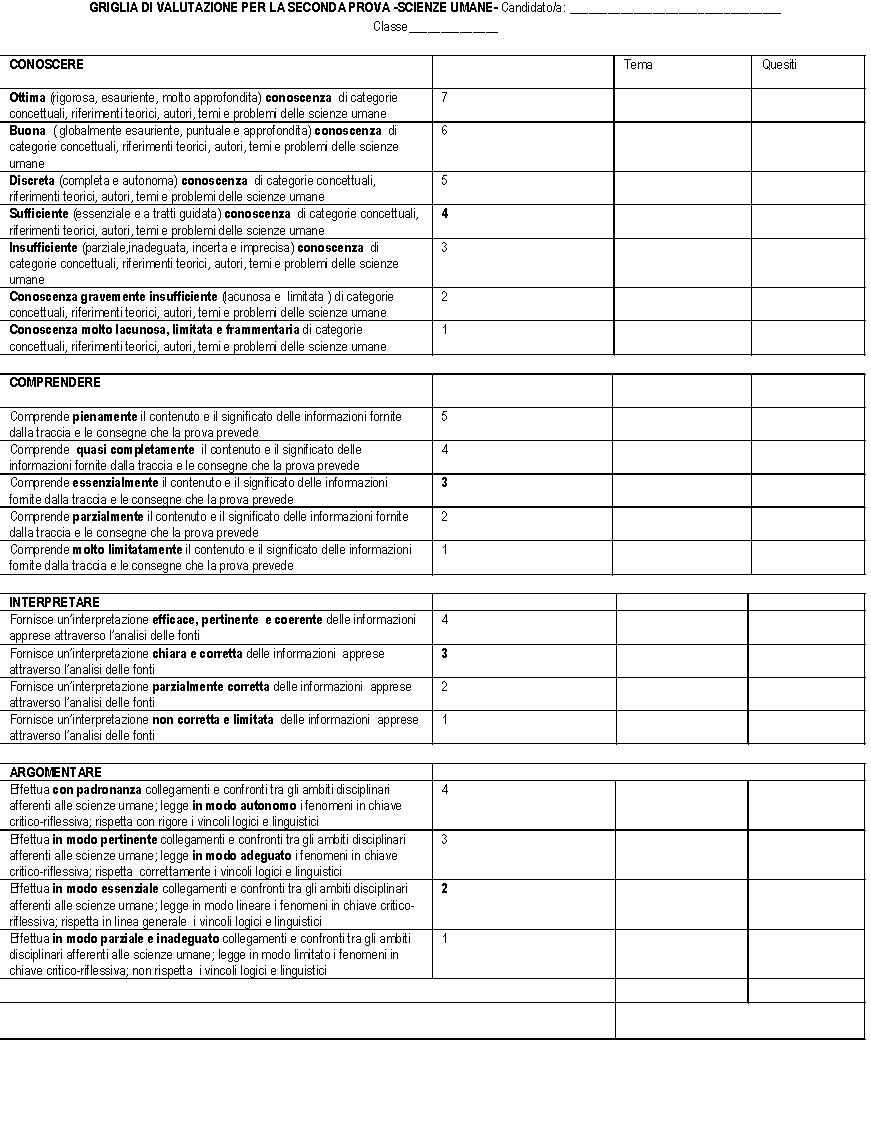 12.3 GRIGLIA DI VALUTAZIONE DELLA PROVA ORALEPer quanto riguarda la valutazione del colloquio, si rimanda alla griglia allegata all’Ordinanza Ministeriale del 16/05/2020 relativa allo svolgimento dell’Esame di Stato in modalità straordinaria a causa dell’emergenza sanitaria.12.4 ELENCO DEI TESTI DI ITALIANO PROPOSTI PER IL COLLOQUIO1. D. Alighieri, Paradiso, Canto XVII  (vv.46-60 e 124-132)2. D. Alighieri, Paradiso, Canto XXXIII  (vv.1-15 e 55-66)3.G.  Leopardi,  Canti, Canto notturno di un pastore errante dell’Asia (vv.16-44) 4.G. Leopardi, Operette morali, Dialogo della Natura e di un Islandese (“Immaginavi tu” [...] “libera da patimento.”)5.G. Leopardi, Operette morali, Dialogo di Plotino e di Porfirio (“Sia ragionevole” [...] “ameranno ancora.”)6.G. Verga, L’amante di Gramigna, Prefazione (edizione del 1897)7.G. Verga, Vita dei Campi, Rosso Malpelo (“Malpelo si chiamava […] “ripulirlo la domenica.”)8. G. D’Annunzio Laudi, Alcyone, La pioggia nel pineto (vv. 33-64)9. G Pascoli  Myricae, L’Assiuolo10. L. Pirandello Novelle per un anno, Il treno ha fischiato (“Farneticava” […] “naturalissimo caso.”[…] “Cammin facendo” […] “naturalissima.”)11. L. Pirandello Uno, nessuno e centomila, Nessun nome (“Non mi sono più guardato” [...] “ma in ogni cosa fuori.”)12. I. Svevo La coscienza di Zeno, cap. VI, La salute malata di Augusta (“Compresi” [...] “mai ebbi tale dubbio.”)13. G. Ungaretti  L’allegria, Fratelli14. G. Ungaretti  L’allegria,  Italia15. G. Ungaretti  L’allegria,  In memoria16. E.Montale  Ossi di seppia, Non chiederci la parola17. E. Montale  Le ccasioni, Ti libero la fronte dai ghiaccioli18. U. Saba, Canzoniere, Amai19. P. Levi,   Se questo è un uomo, Il canto di Ulisse (“Ecco, attento” [...] “rinchiuso.”)20. I. Calvino,  Se una notte d’inverno un viaggiatore, cap.I (“Ecco dunque” […] “stazione.” […] “Io sono” […] “lontana.” […] “E’ già” […] “essere vivo.”).12.5 ELENCO DELLE TEMATICHE DELL’ELABORATO DI SCIENZE UMANEPensiero simmeliano e la condizione umana della metropoliPensiero e differenza sessuale del femminile all’interno dell’opera di Luce IrigarayIl valore della natura e l’etica della responsabilità in Hans JonasEterogeneizzazione ed etnorama nell’antropologia di AppaduraiAspetti educativi e scolastici dell’interculturalitàIdentità terrestre in E. Morin Rapporto tra intercultura e globalizzazione, nei suoi aspetti positivi e negativiIl Terzo settore e il welfare promozionale Strutturalismo di J.Bruner e implicazioni didattiche Il concetto di liquidità come analisi della società contemporanea in Z. BaumanNew media e il loro uso nella didatticaTeoria dello spirito democratico in John DeweyAspetti e implicazioni psicologiche della comunicazione non verbaleEducazione popolare in FreinetLa rivoluzione scolastica di Don Milani attraverso il potere della parolaIl superamento dell’etnocentrismo e i vari relativismiLa teoria del non luogo di M. AugéIl rapporto tra eros e civiltà teorizzato da MarcuseTeorie pedagogiche del positivismo di GabelliLa “causa delle donne” del femminismo di MontessoriIl nesso tra educazione e pace elaborato da MontessoriTeorie didattiche di Claparède soffermandosi sul processo di individualizzazione ALLEGATI RISERVATINell’ALLEGATO 2, che viene consegnato nelle mani del Presidente di Commissione, sono raccolti i seguenti documenti:Relazioni individuali dei docenti sulla classeElenco delle tematiche per l’elaborato di Scienze Umane e degli studenti a cui sono state      rispettivamente assegnateElenco studenti con DSA o BESDocumentazione relativa alla studentessa cod. A0009Nella versione in PDF le firme autografe sono sostituite a mezzo stampa ai sensi dell’art. 3, comma 2 del decreto legislativo n.39/1993.Erba, 30 maggio 2020                                                                                        IL DIRIGENTE SCOLASTICO                                                                                          Piermichele De Agostini                                                                                                                                                                                           (Firma autografa sostituita a mezzo stampa ai sensi dell’art. 3, c. 2 del DLgs n.39/1993)  DocenteDisciplina/eConsonni CarlaReligioneCavallo RaffaellaItaliano-LatinoColombo Claudia MariaLingua e cultura ingleseMolteni GabriellaFilosofia-Scienze UmanePorro DanieleStoriaColombo PatriziaMatematica-FisicaRusso Ada IreneScienze NaturaliTavecchio PierluigiStoria dell’ArtePontico DanieleScienze motorieMonetti BarbaraSostegnoMATERIE1° BIENNIO1° BIENNIO2° BIENNIO2° BIENNIOVMATERIEIIIIIIIVVLINGUA E LETTERATURA ITALIANA 44444LINGUA E CULTURA LATINA 33222STORIA E GEOGRAFIA33STORIA 222FILOSOFIA 333SCIENZE UMANE *44555DIRITTO ED ECONOMIA22LINGUA E CULTURA STRANIERA33333MATEMATICA **33222FISICA 222SCIENZE NATURALI *** 22222STORIA DELL'ARTE 222SCIENZE MOTORIE E SPORTIVE 22222RELIGIONE CATTOLICA O ATTIVITÀ ALTERNATIVE 11111TOT. ORE SETTIMANALI 2727303030Nome docenteIncontri video
in diretta 
(ore/sett.)G-Classroom 
o piattaforme
analogheCorrezione
elaborati 
a distanzaInvio di materialiInvio di materialiInvio di materialiInvio di materialiInvio di materialiInvio di materialiNome docenteIncontri video
in diretta 
(ore/sett.)G-Classroom 
o piattaforme
analogheCorrezione
elaborati 
a distanzaRegistro
elettronicoEmailMessaggistica
istantaneaLezioni
registrateSlide-
presentazioniLink a filmatiCavallo2/sett.(Ita)1/sett. (Lat)XXXXXXXXColombo C.2XXXXXColombo P.1XXConsonni1XXXXXMolteni1 o 2XXXXXXXXPontico1XXXPorro1 o 2XXXXXXXRusso2XXXXXXTavecchioXXXXAlimentazione: “Io penso positivo!” I giovani e il volontariato Peer education. L'orientamento e il ruolo del tutor Certificazione Lingua Latina Centro Sportivo Scolastico Mettiamoci all'OPERA Invito alla lettura delle novità letterarie A teatro…. di seraTipo attivitàDescrizione attività / percorsi / progettiContenuti / saperi acquisitiCompetenze sviluppateAttività interdisciplinari(moduli didattici specificamente elaborati dal Cdc per lo sviluppo di competenze di cittadinanza e svolti da più docenti)I giovani e il volontariato (Materie: Religione, Scienze Umane)Il corso di formazione di primo livello basato sui seguenti aspetti:  -lezioni teoriche e osservazioni sul campo-conoscenza del volontariato con uscite anche sul territorio (Lariosoccorso, casa Prina, ecc.)-tecniche di animazione-approccio alle differenti culture, alle situazioni di disagio, malattia, sofferenza o diversità.- saper riflettere sulla centralità dell'azione di volontariato come gesto gratuito-comprendere direttamente sul campo la funzione svolta dagli enti di volontariato del territorio-competenza empatica e nelle relazioni di aiuto -potenziare la capacità gestionale di risoluzione pacifica del conflitto-maturare cognitivamente ed affettivamente il senso del sé, dell'altro, del dono senza scambio.Attività extracurricolari(attività scolastiche utili allo sviluppo delle competenze di cittadinanza svolte al di fuori del normale orario scolastico)Peer education. Il ruolo del tutorIl corso di formazione di primo livello (classi terze) si è svolto nell’ambito delle attività di orientamento ed ha affrontato le seguenti  tematiche::• orientamento per gli studenti della scuola secondaria di primo grado;• accoglienza per le classi prime dell’istituto;• sportello d’ascolto e sportello metodologico-didattico per le classi prime dell’istituto.Saper lavorare in gruppo; riflettere sul fenomeno del bullismo per contrastarlo; saper individuare le strategie di comunicazione più efficaci nell’educazione tra pari;comprendere l’importanza della gestione consapevole del proprio tempo libero per la formazione personale.Uscite didattiche e altre attività integrative(conferenze, laboratori, spettacoli teatrali e attività simili dedicate allo sviluppo di temi di cittadinanza)Alimentazione: “Io penso positivo!”  Progetto di educazione alimentare a cura del Referente alla salute e del Comitato genitori del LiceoConferenza di 2 ore in orario curricolare tenuta da medici nutrizionisti; incontro di 2 ore in orario extracurricolare con il dott. A. Romano (esperto nutrizionista e autore del libro “Paleozona”) rivolto sia agli studenti che ai genitori; merenda sana nell’intervallo scolastico a cura del Comitato genitori.Consapevolezza dell’importanza di uno stile alimentare corretto ed equilibrato, rispettoso della propria salute e dell’ambiente circostante.Uscite didattiche e altre attività integrative(conferenze, laboratori, spettacoli teatrali e attività simili dedicate allo sviluppo di temi di cittadinanza)Giornata della memoria“Chi salva una vita salva il mondo intero”Gli uomini giusti nell’esperienza della Shoah.Riflessione sul tema Giustizia e Ingiustizia; approfondimento sulle figure di Gino Bartali ed Etty Hillesum; testimonianza del sig. G. Valota.Comprensione del valore della memoria come punto di partenza per non ripetere gli stessi errori del passato, per riconoscere le forme di discriminazione e violenza del presente e per farsi testimoni delle ingiustizie storiche e costruttori di pace, giustizia, tolleranza.Tipo attivitàDescrizione attività / percorsi / progettiContenuti / saperi acquisitiCompetenze sviluppateAttività disciplinari(moduli didattici svolti dai singoli docenti utili allo sviluppo delle competenze di cittadinanza)Conoscere e tradurre l’ambiente sostenibileMateria: Scienze Umane-esposizione di teorie relative all’ambiente in chiave pedagogica, attività ludico- prassiche rivolte ad alunni classi primarie del territorio-attività di orientiring, primi approcci di archeologia presso il  sito Monte Barro (provincia LC)- visita al museo del Monte Barro(specie vegetali e animali del luogo).coscienza della centralità dell’ambiente e del rispetto dello stesso- consapevolezza del nostro destino comune inerente l’identità terrestreapproccio di decrescita felice per la gestione e il controllo degli sprechi a livello del singoloconoscenza e rispetto del mondo animale. Attività disciplinari(moduli didattici svolti dai singoli docenti utili allo sviluppo delle competenze di cittadinanza)Progetto Martina, (periodo:marzo; durata 4 ore)Materia:Scienze NaturaliApprofondimento sui vari tipi di tumori, sui  fattori che favoriscono la loro insorgenza e sulla prevenzione.Consapevolezza dell’importanza di  assumere, grazie al contributo delle istituzioni educative,decisioni utili al mantenimento del proprio stato di salute. Consapevolezza dell’importanza della prevenzione e della necessità di impegnarsi in prima persona per la buona salute personale e collettiva.Attività interdisciplinari(moduli didattici specificamente elaborati dal Cdc per lo sviluppo di competenze di cittadinanza e svolti da più docenti)I giovani e il volontariato Materie: Religione, Scienze UmaneTeorie socio-psicologiche sul valore del volontariato e sulla natura variegata dello stesso, racconti di esperienze vissute.Traduzione delle esperienze fatte in un approccio ludico con gli utenti incontrati.Sensibilizzare l’incontro con le situazioni di difficoltà sociale, psicologica, di emarginazione, disagio, disabilità e povertà;sviluppo della competenza empatica e di aiuto, cura della persona. Attività interdisciplinari(moduli didattici specificamente elaborati dal Cdc per lo sviluppo di competenze di cittadinanza e svolti da più docenti)Gli anni della ricostruzioneMaterie: Italiano, StoriaA partire dalla lettura del romanzo Gli anni del nostro incanto di G. Lupo, di alcuni capitoli del saggio Giuro che non avrò più fame di A. Cazzullo e con l’ausilio di materiale audiovisivo, approfondimento storico-sociale sugli anni del secondo dopoguerra in Italia, confronto con il presente e redazione di un elaborato finale sulle tematiche affrontate.Consapevolezza del processo storico che ha portato alla rinascita socio-economica del nostro paese dopo la seconda guerra mondiale; capacità di confrontare criticamente il presente con il recente passato.Attività extracurricolari(attività scolastiche utili allo sviluppo delle competenze di cittadinanza svolte al di fuori del normale orario scolastico)Peer Education (livello 2)Il progetto ha consentito agli studenti, già formati teoricamente nel primo livello, di mettere in pratica le competenze acquisite attraverso le seguenti attività:supporto agli  studenti della scuola secondaria di primo grado nel momento della scelta della scuola superiore, in vari contesti (open day, giornate dell’orientamento provinciali, stage in istituto);confronto e collaborazione con gli studenti della classe prima nel Progetto Accoglienza;supporto agli studenti di prima liceo, attraverso lo sportello metodologico-didattico e d’ascolto, durante tutto l’arco dell’anno. Senso di protagonismo degli studenti e di responsabilità, per la creazione di un’identità capace di confrontarsi con gli altri;partecipazione attiva alla vita della scuola e conoscenza delle sue dinamiche organizzative; consapevolezza delle proprie potenzialità al servizio delle persone in difficoltà;consapevolezza dell’importanza della prevenzione della dispersione scolastica e dei diversi fenomeni di bullismo.Uscite didattiche e altre attività integrative(conferenze, laboratori, spettacoli teatrali e attività simili dedicate allo sviluppo di temi di cittadinanza)Giornata della memoriaVisione del monologo teatrale Il raggio di sole.Mostra sull’arte degenerata a cura della classe in collaborazione con le altre classi quarte dell’Istituto e sotto la guida dei docenti di Storia dell’Arte.Comprensione del valore della memoria come punto di partenza per non ripetere gli stessi errori del passato, per riconoscere le forme di discriminazione e violenza del presente e per farsi testimoni delle ingiustizie storiche e costruttori di pace, giustizia, tolleranza.Consapevolezza del rapporto tra arte e potere; della libertà dell’opera d’arte e della sua capacità di veicolare messaggi.Capacità di cooperare e organizzare il lavoro; sviluppo di spirito d’iniziativa; capacità di risolvere i problemi.Uscite didattiche e altre attività integrative(conferenze, laboratori, spettacoli teatrali e attività simili dedicate allo sviluppo di temi di cittadinanza)Film Sulla mia pelleAssemblea d’Istituto del 6/12/2018Durata: 2 oreLa vicenda di Stefano Cucchi dall’arresto alla morte.Dibattito sui temi della giustizia e del rispetto dei diritti, con particolare riferimento alla struttura carceraria.Capacità di riflettere e interrogarsi criticamente sul rapporto tra sistema carcerario e rispetto dei diritti fondamentali:consapevolezza della complessità del concetto di giustizia e della necessità, in quanto cittadini responsabili, di riconoscere e denunciare qualunque violazione del diritto, anche se commessa da rappresentanti del sistema di cui si è parte, che si è tenuti a migliorare con il proprio contributo e la propria vigilanza attiva.Tipo attivitàDescrizione attività / percorsi / progettiContenuti / saperi acquisitiCompetenze sviluppateAttività disciplinari(moduli didattici svolti dai singoli docenti utili allo sviluppo delle competenze di cittadinanza)Le Nazioni Unite e le Organizzazioni precedenti. Il Preambolo dell’Agenda 2030Materia: Inglese Conoscenze storiche relative alla creazione delle Nazioni Unite e agli obiettivi di sviluppo sostenibile dell’Agenda 2030. Riflessioni sulla lingua dell’utopia politica.Consapevolezza del percorso storico che ha portato alla creazione delle Nazioni Unite; consapevolezza degli obiettivi di sviluppo sostenibile da perseguire per il bene di tutti in tutto il mondo.Attività disciplinari(moduli didattici svolti dai singoli docenti utili allo sviluppo delle competenze di cittadinanza)Sfruttamento vs sviluppo sostenibile: il caso del MadagascarMateria: IngleseLettura su geografia, situazione politica ed economica attuale, possibilità di sviluppo sostenibile in Madagascar.Distinguere tra sfruttamento delle risorse umane e naturali e sviluppo sostenibile che rispetta la dignità umana, le tradizioni e l’ambiente.Attività disciplinari(moduli didattici svolti dai singoli docenti utili allo sviluppo delle competenze di cittadinanza)Dal silenzio dell’omertà alla parola della denuncia e del coraggioMateria: ItalianoCollegamento con Sciascia e Camilleri sulla lotta alla mafia: storia della criminalità organizzata in Italia; le parole di G. Falcone sulla mafia; il dovere della denuncia e il rispetto della Costituzione come strumento di lotta alla mafia: gli articoli 2, 4, 9, 18, 32, 34, 36, 41, 48, 53, 54, 97 e la loro sovversione da parte della criminalità Consapevolezza dell’importanza della lotta alla criminalità organizzata e a ogni forma di illegalità e ingiustizia sociale.La responsabilità ecologica Materia: ItalianoLa sensibilità ecologica nella letteratura italiana del secondo ‘900 (Leonia di Calvino); il discorso di Greta Thumberg alle Nazioni Unite, discussione e confrontoComprendere l’urgenza della questione ambientale e divenire cittadini responsabili attraverso la lotta allo spreco, il  pieno rispetto dell’ecosistema e l’adozione di modelli sostenibili di produzione e consumo, contribuendo a rendere gli insediamenti umani sempre più inclusivi, duraturi e sostenibili (Rif. Obiettivi 11, 12, 13 Agenda 2030)La nazione italiana e i suoisimboliMateria: ItalianoLa formazione del concetto di patria (Romanticismo, Manzoni, lirica patriottica), la storia del Tricolore e l’Inno nazionale (lettura e analisi del Canto degli Italiani di Goffredo Mameli).Riflessione critica sulle proprie radici nazionali e storiche come punto di partenza per inserirsi consapevolmente tanto negli orizzonti nazionali quanto in quelli del mondo globalizzato.Lo Stato e le sue funzioniMateria: StoriaOrigini e compiti dello Stato, i diversi modelli di amministrazione statale.Capacità di individuare nella storia del Novecento e nella società odierna i diversi modelli statali, per inserirsi consapevolmente come cittadini nella vita politica e sociale del proprio paese.Il fiscoMateria: StoriaIl sistema fiscale in Italia; tasse e imposte; la pressione fiscale e l’evasione.Consapevolezza dell’importanza per ogni cittadino di concorrere alla spesa pubblica nel rispetto dell’art. 53 della Costituzione e di lottare contro ogni forma di evasione fiscale.I nuovi diritti del cittadino on lineMateria: StoriaLa cittadinanza digitale;la Dichiarazione dei diritti in Internet; il digital divide; la privacy on line; il diritto all’oblio.Consapevolezza dei nuovi diritti legati al mondo digitale e capacità di usare criticamente le nuove tecnologie tutelando la riservatezza propria e altrui.Il diritto all’istruzione e la libertà d’insegnamentoMateria: StoriaLa storia di Malala; il diritto all’istruzione e il diritto allo studio; la libertà d’insegnamento e la libertà nella scuola; la libertà della scuola.Consapevolezza del diritto fondamentale all’istruzione e riflessione critica sulla dispersione scolastica e sulla violazione del diritto allo studio in molte zone del mondo attuale.La famigliaMateria: StoriaLa storia di Franca Viola; la famiglia nella Costituzione; il diritto di famiglia prima degli anni Settanta; dal divorzio alla riforma del diritto di famiglia.Consapevolezza dell'evoluzione del diritto di famiglia e riflessione critica sulla reale attuazione dei principi sanciti dagli articoli 3 e 29 della Costituzione.Tematiche di educazione alla cittadinanza correlate al programma di Scienze Umane Lo spirito democratico in Dewey Educazione e pace di Montessori I saperi dell’educazione secondo MorinIl valore dell’interculturalità e della differenzaRelativismiWelfare State Documenti europei sull’educazioneWelfare stateSpecificità tematica di educazione alla cittadinanza Il concetto di diritto, quattro generazioni di diritti, Dichiarazione Universale dei Diritti Umani del 10 dicembre 1948Educazione democratica, educazione alla cittadinanza, educazione alla legalitàL’educazione democratica nella società complessaDiritti umani e democrazia: principi di laicità e vincoli di solidarietàIl passaggio da suddito a cittadinoCittadinanza come etica pubblica e bene comuneIl quadro attuale dell’educazione alla cittadinanza (articolo di Milena Santerini)Educazione alla salute: definizione OMS, stili di vita, concezione olistica ed ecosistemica della persona, passaggio dall’educazione sanitaria alla pedagogia della saluteVademecum psicologico coronavirus per i cittadini (articolo del Consiglio Nazionale Ordine Psicologi).educare al dovere e al diritto, quali  tratti caratterizzanti  del cittadinoacquisire il senso della dignità del singoloconsapevolezza della autonomia intellettuale del soggettopresa di coscienza del bene comune e di un’etica pubblica contro le derive socialicoscienza della centralità di un’educazione alla salute e di un corretto stile di vita Attività interdisciplinari(moduli didattici specificamente elaborati dal Cdc per lo sviluppo di competenze di cittadinanza e svolti da più docenti)Lividi sul corpo, lividi sull’anima, la violenza sulle donne Materie: Religione, Italiano, StoriaIncontro informativo sul tema con l’avvocato O. Camossi.La violenza di genere e i suoi aspetti esaminati attraverso l’approccio delle diverse discipline coinvolte.Gli aspetti giuridici e la tutela costituzionale delle vittime di violenza.Prevenzione e contrasto di ogni forma di discriminazione;valorizzazione della scuola intesa come comunità attiva;sviluppo delle competenze in materia di cittadinanza attiva e democratica.Emigrazione e immigrazione Materie: Italiano, StoriaIl fenomeno storico dell’emigrazione italiana; il tema dell’emigrazione in Pascoli; l’immigrazione trattata da Calvino; la figura del migrante in Medea di Alvaro e C. Wolf; visione dei film di E. Crialese Nuovomondo  e Terraferma e confronto tra il fenomeno storico dell’emigrazione italiana e quello contemporaneo dell’immigrazione.Acquisizione di una mentalità solidale e aperta alla convivenza e al dialogo, capace di lottare contro ogni forma di pregiudizio e di costruire una società più giusta, rispettosa delle differenze, accogliente ed inclusiva.Il lavoro tra sfruttamento, alienazione e realizzazione personale e socialeMaterie: Italiano, Latino, StoriaCollegamento con Fedro, Seneca, Verga e Primo Levi: gli articoli 1,4, 35, 36, 37, 38,39 della Costituzione italiana; gli articoli 23, 24, 25, 26 della Dichiarazione Universale dei diritti umani; i nuovi schiavi e lo sfruttamento del lavoro minorile nell’epoca attuale; il lavoro come pienezza d’essere (fullfillment) e non semplicemente sicurezza materiale (happiness) nel pensiero dell’economista Amartya  Sen.Il diritto al lavoro nella storia: la libertà sindacale; lo sciopero;  la quarta rivoluzione industriale; il lavoro flessibile; la donna lavoratrice; come prepararsi al mondo del lavoro.Comprendere l’importanza del lavoro come punto di partenza per favorire da cittadini attivi e consapevolila crescita economica duratura, inclusiva e sostenibile di una società capace di assicurare un'occupazione piena , produttiva e  dignitosa per tutti (Rif. Obiettivo 8 Agenda 2030).L’emancipazione femminileMaterie: Italiano, StoriaRiflessione e approfondimento sulla condizione femminile nei secoli e in particolare nel ‘900, attraverso lo studio delle tappe storiche della progressiva emancipazione, la discussione critica sui romanzi Una donna di S. Aleramo, Medea di C. Wolf e sul monologo teatrale Medea  di Franca Rame (all’interno dello spettacolo teatrale Tutta casa letto e chiesa di F. Rame e Dario Fo).Consapevolezza del faticoso percorso compiuto nei secoli per raggiungere una parità di genere non ancora pienamente realizzata nel mondo attuale in tutti i settori della società; coscienza della necessità di lottare contro ogni forma di discriminazione di genere e farsi costruttori di una società giusta e rispettosa delle differenze di genere, valorizzando le specificità di ciascuno nell’ambito del comune diritto di uguaglianza e garantendo a tutti pari opportunità di sviluppo personale, sociale ed economico. (Rif. Obiettivo 5 Agenda 2030)Attività extracurricolari(attività scolastiche utili allo sviluppo delle competenze di cittadinanza svolte al di fuori del normale orario scolastico)Corso di educazione alla cittadinanza. Coinvolta tutta la classe, senza obbligo di frequenza. Durata: 4 incontri di un’ora a cadenza mensile.L’Assemblea Costituente; la struttura della Costituzione; l’architettura dello Stato repubblicano; un diritto problematico: la privacy.Consapevolezza del processo storico che ha portato alla Costituzione repubblicana; consapevolezza della struttura degli organi della Repubblica (Parlamento, Governo, Magistratura, Organi di garanzia); capacità di valutare il presente in relazione al funzionamento delle istituzioni; capacità di riflettere sui moderni mezzi di comunicazione e sui problemi loro connessi; capacità di riflettere sul percorso svolto e di valutarne l’impatto sull’attività didattica e sulla partecipazione alla vita associata.Uscite didattiche e altre attività integrative(conferenze, laboratori, spettacoli teatrali e attività simili dedicate allo sviluppo di temi di cittadinanza)Spettacolo Herr DoktorMaterie: Italiano, StoriaLa propaganda nell’epoca dei totalitarismi e in quella attualeCapacità di valorizzare e riconoscere una sana e autentica  comunicazione, stigmatizzando la retorica propagandistica e populistica ed esercitando lo spirito critico in qualunque contesto.Uscite didattiche e altre attività integrative(conferenze, laboratori, spettacoli teatrali e attività simili dedicate allo sviluppo di temi di cittadinanza)Conferenza “30 anni dalla caduta del muro di Berlino”Materie: Storia, ItalianoApprofondimento di conoscenze di storia contemporanea a partire dalla fine del bipolarismo mondiale e della guerra fredda.Capacità di valutare e comprendere criticamente il presente della storia europea e mondiale alla luce degli eventi passati.Uscite didattiche e altre attività integrative(conferenze, laboratori, spettacoli teatrali e attività simili dedicate allo sviluppo di temi di cittadinanza)Giornata della memoria: “LA NOSTRA MEMORIA: le voci e i volti della Shoah sul territorio”Grazie al lavoro di ricerca svolto da alcuni alunni delle classi quarte, la classe ha partecipato ad un percorso interattivo ascoltando voci e vedendo volti di persone che hanno vissuto il dramma della Shoah nel territorio erbese e comasco.Comprensione del valore della memoria come punto di partenza per non ripetere gli stessi errori del passato, per riconoscere le forme di discriminazione e violenza del presente e per farsi testimoni delle ingiustizie storiche e costruttori di pace, giustizia, tolleranza.GRIGLIA DI VALUTAZIONE ITALIANO SCRITTO TRIENNIOGRIGLIA DI VALUTAZIONE ITALIANO SCRITTO TRIENNIOGRIGLIA DI VALUTAZIONE ITALIANO SCRITTO TRIENNIOGRIGLIA DI VALUTAZIONE ITALIANO SCRITTO TRIENNIOGRIGLIA DI VALUTAZIONE ITALIANO SCRITTO TRIENNIOGRIGLIA DI VALUTAZIONE ITALIANO SCRITTO TRIENNIOINDICATORI GENERALIECCELL. - OTTIMABUONA - DISCRETASUFF.MEDIOCREINSUFF. - SCARSAIdeazione, pianificazione e organizzazione del testo10 - 98 - 765 - 43 - 2Coesione e coerenza testuale10 - 98 - 765 - 43 - 2Ricchezza e padronanza lessicale10 - 98 - 765 - 43 - 2Correttezza grammaticale; uso corretto ed efficace della punteggiatura10 - 98 - 765 - 43 - 2Ampiezza e precisione delle conoscenze e dei riferimenti culturali10 - 98 - 765 - 43 - 2Espressione di giudizi critici e valutazioni personali10 - 98 - 765 - 43 - 2INDICATORI SPECIFICI: TIPOLOGIA AINDICATORI SPECIFICI: TIPOLOGIA AINDICATORI SPECIFICI: TIPOLOGIA AINDICATORI SPECIFICI: TIPOLOGIA AINDICATORI SPECIFICI: TIPOLOGIA AINDICATORI SPECIFICI: TIPOLOGIA ARispetto dei vincoli posti nella consegna10 - 98 - 765 - 43 - 2Capacità di comprendere il testo nel suo senso complessivo e nei suoi snodi tematici e stilistici10 - 98 - 765 - 43 - 2Puntualità nell’analisi lessic., sint., stilist.10 - 98 - 765 - 43 - 2Interpretazione corretta e articolata del testo10 - 98 - 765 - 43 - 2INDICATORI SPECIFICI: TIPOLOGIA BINDICATORI SPECIFICI: TIPOLOGIA BINDICATORI SPECIFICI: TIPOLOGIA BINDICATORI SPECIFICI: TIPOLOGIA BINDICATORI SPECIFICI: TIPOLOGIA BINDICATORI SPECIFICI: TIPOLOGIA BIndividuazione corretta di tesi e argomentazioni presenti nel testo proposto15 - 1413 - 1211 - 10 - 98 - 76 - 5 - 4Capacità di sostenere con coerenza un percorso ragionativo adoperando connettivi pertinenti15 - 1413 - 1211 - 10 - 98 - 76 - 5 - 4Correttezza e congruenza dei riferimenti culturali utilizzati per sostenere l’argomentazione 10 - 98 - 765 - 43 - 2INDICATORI SPECIFICI: TIPOLOGIA CINDICATORI SPECIFICI: TIPOLOGIA CINDICATORI SPECIFICI: TIPOLOGIA CINDICATORI SPECIFICI: TIPOLOGIA CINDICATORI SPECIFICI: TIPOLOGIA CINDICATORI SPECIFICI: TIPOLOGIA CPertinenza del testo rispetto alla traccia e coerenza nella formulazione del titolo e dell’eventuale paragrafazione 10 - 98 - 765 - 43 - 2Sviluppo ordinato e lineare dell’esposizione15 - 1413 - 1211 - 10 - 98 - 76 - 5 - 4Correttezza e articolazione delle conoscenze e dei riferimenti culturali 15 - 1413 - 1211 - 10 - 98 - 76 - 5 - 4INDICATORI GENERALIValutazione eccellente/ottimaValutazione buona/discretaValutazione sufficienteValutazione mediocreValutazione insuff./scarsaIdeazione, pianificazione e organizzazione del testoIdeazione, pianificazione e organizzazione originali ed efficaci10-9Ideazione, pianificazione e organizzazione efficaci8-7Testo schematico ma chiaro6Testo disordinato, poco organico nella struttura5-4Testo privo di un’accurata pianificazione / Molto disorganico3-2Coesione e coerenza testualeCoesione e coerenza rigorose10-9Coesione e coerenza efficaci8-7Testo nel complesso coeso e abbastanza coerente pur con qualche passaggio non sempre ben giustificato6Alcuni limiti di coesione, diversi passaggi non ben giustificati5-4Scarsa coesione, incoerenze logiche3-2Ricchezza e padronanza lessicaleLessico ricco e pienamente padroneggiato10-9Lessico appropriato8-7Lessico accettabile6Lessico limitato e con errori5-4Lessico improprio3-2Correttezza grammaticale; uso corretto ed efficace della punteggiaturaCompetenza sicura ed efficace10-9Competenza piena8-7Qualche errore di distrazione o imprecisione ortografica, sintassi semplice ma corretta, punteggiatura coerente6Alcuni errori ortografici e/o morfologici, eccessiva paratassi, punteggiatura poco accurata5-4Gravi errori ortografici, sintassi scorretta, uso incoerente della punteggiatura3-2Ampiezza e precisione delle conoscenze e dei riferimenti culturaliConoscenze ampie e approfondite10-9Conoscenze precise8-7Conoscenze corrette6Conoscenze imprecise5-4Conoscenze scarse / limitate 3-2Espressione di giudizi critici e valutazioni personaliGiudizi articolati e originali10-9Giudizi pertinenti8-7Giudizi essenziali e corretti6Giudizi semplicistici5-4Giudizi non pertinenti / assenti 3-2INDICATORI SPECIFICI TIPOLOGIA AValutazione eccellente/ottimaValutazione buona/discretaValutazione sufficienteValutazione mediocreValutazione insuff./scarsaRispetto dei vincoli posti nella consegnaRispetto preciso e puntuale10-9Rispetto completo/ pressoché completo8-7Vincoli essenzialmente rispettati6Rispetto parziale5-4Non adeguato o mancato rispetto3-2Capacità di comprendere il testo nel suo senso complessivo e nei suoi snodi tematici e stilisticiComprensione piena e analitica10-9Comprensione soddisfacente8-7Comprensione corretta6Comprensione imprecisa5-4Comprensione parziale / lacunosa3-2Puntualità nell’analisi lessicale, sintattica, stilisticaAnalisi puntuale ed esauriente10-9Analisi completa e corretta8-7Analisi essenziale6Analisi semplicistica / imprecisa5-4Analisi scorretta / lacunosa3-2Interpretazione corretta e articolata del testoInterpretazione approfondita10-9Interpretazione corretta8-7Interpretazione essenziale6Interpretazione approssimativa5-4Interpretazione inadeguata / errata3-2INDICATORI SPECIFICI TIPOLOGIA BValutazione eccellente/ottimaValutazione buona/discretaValutazione sufficienteValutazione mediocreValutazione insuff./scarsaIndividuazione corretta di tesi e argomentazioni presenti nel testo propostoIndividuazione precisa e corretta15-14Individuazione corretta13-12Individuazione essenzialmente corretta con qualche incertezza su alcuni passaggi / con qualche incomprensione non grave11-10-9Individuazione parziale8-7Individuazione inadeguata6-5-4Capacità di sostenere con coerenza un percorso ragionativo adoperando connettivi pertinentiPercorso ragionativo coerente e artricolato15-14Percorso ragionativo soddisfacente13-12Percorso ragionativo corretto e coerente, sviluppo chiaro nonostante qualche passaggio poco lineare11-10-9Percorso ragionativo impreciso8-7Percorso ragionativo non adeguato6-5-4Correttezza e congruenza dei riferimenti culturali utilizzati per sostenere l’argomentazioneRiferimenti ricchi e approfonditi10-9Riferimenti corretti e pertinenti8-7Riferimenti essenziali e congruenti6Riferimenti semplicistici / imprecisi / poco pertinenti5-4Riferimenti poveri / scorretti3-2INDICATORI SPECIFICI TIPOLOGIA CValutazione eccellente/ottimaValutazione buona/discretaValutazione sufficienteValutazione mediocreValutazione insuff./scarsaPertinenza del testo rispetto alla traccia e coerenza nella formulazione del titolo e dell’eventuale paragrafazionePertinenza piena e completa, con titolazione efficace10-9Sviluppo esauriente di tutti i punti della traccia, scelta coerente del titolo8-7Testo nel complesso pertinente con titolo accettabile6Sviluppo superficiale e/o parziale della traccia, titolo poco chiaro5-4Scarsa pertinenza / Grave fraintendimento della traccia / Trattazione non rispondente alle richieste e titolo incoerente3-2Sviluppo ordinato e lineare dell’esposizioneSviluppo dell’esposizione ricco e originale15-14Sviluppo dell’esposizione soddisfacente13-12Sviluppo dell’esposizione ordinato e lineare11-10-9Sviluppo dell’esposizione impreciso8-7Sviluppo dell’esposizione non adeguato6-5-4Correttezza e articolazione delle conoscenze e dei riferimenti culturaliConoscenze ricche e approfondite15-14Conoscenze ampie e pertinenti13-12Conoscenze essenziali ma pertinenti11-10-9Conoscenze semplicistiche / imprecise / poco pertinenti8-7Conoscenze scorrette / povere / assenti6-5-4DISCIPLINADOCENTEFIRMAReligioneConsonni CarlaF.to Carla ConsonniItaliano-LatinoCavallo RaffaellaF.to Raffaella CavalloLingua e cultura ingleseColombo Claudia MariaF.to Claudia Maria ColomboFilosofia- Scienze UmaneMolteni GabriellaF.to Gabriella MolteniStoriaPorro DanieleF.to Daniele PorroMatematica- FisicaColombo PatriziaF.to Patrizia ColomboScienze NaturaliRusso Ada IreneF.to Ada Irene RussoStoria dell’ArteTavecchio PierluigiF.to Pierluigi TavecchioScienze MotoriePontico DanieleF.to Daniele PonticoSostegnoMonetti BarbaraF.to Barbara Monetti